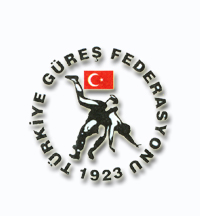 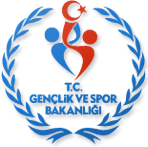 TÜRKİYE GÜREŞ FEDERASYONU BAŞKANLIĞITURKISH WRESTLING FEDERATIONEk – 1 FEDERASYON BAŞKAN ADAYI BAŞVURU FORMUADI SOYADI		: ……………………………………..D.YERİ ve TARİHİ		: ……………………………………..BABA ADI			: ……………………………………..ANA ADI			: ……………………………………..EN SON BİTİRDİĞİ OKUL: ……………………………………………..TC KİMLİK NO		: ……………………………………………..VERGİ NO 			: ……………………………………………..TEBLİGAT ADRESİ	: ……………………………………………..				  ……………………………………………..				  ……………………………………………..E-POSTA ADRESİ		: …………………………………………….TELEFONLAR       (İş)	: …………………………………………….                                  (Ev)    : …………………………………………….FAKS 				: …………………………………………….CEP TELEFONU		: …………………………………………….İmza:											Tarih:
											…../…../2012   FOTOĞRAF